Süßkartoffel-Ingwersuppe mit gebackener GarneleZutaten für 4 Personen: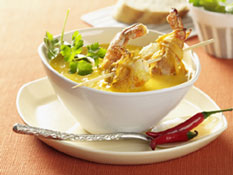 500 g Süßkartoffeln2 Zwiebeln2 Knoblauchzehen1 EL Butter50 g eingelegter Ingwer mit Saft4-6 Zweige Thymian1 l Geflügelbrühe (Instant)Salz, Pfeffer, ZuckerFür die Garnelen:1 Knoblauchzehe1 rote Chilischote1 Messerspitze gemahlener Koriander 8 rohe, geschälte Garnelen1 Eigelb (L)
6 EL Pflanzenöl zum Ausbackenfrischer Koriander zum Garnieren1. Süßkartoffeln schälen und längs zwei hauchdünne Scheiben abschneiden. Jede Scheibe längs in dünne Streifen schneiden und für die Garnelen beiseite legen. Den Rest der Süßkartoffeln würfeln. Zwiebel und Knoblauch pellen und fein würfeln. 
2. Butter erhitzen. Zwiebel, Knoblauch und Ingwer darin glasig anschwitzen. Süßkartoffeln und Thymian zugeben und mit anschwitzen. Mit Geflügelbrühe auffüllen und die Süßkartoffeln ca. 15 Minuten weich kochen. Thymian entfernen. Alles pürieren und mit Salz, Pfeffer, Zucker und Ingwersaft abschmecken. 3. Knoblauch pellen und fein hacken. Chili putzen, abspülen und ebenfalls fein hacken. Mit dem Koriander mischen. Garnelen abspülen, trocken tupfen und mit der Paste einreiben. Abgedeckt ca. 30 Minuten marinieren lassen. 4. Süßkartoffelstreifen durchs Eigelb ziehen und die Garnelen damit umwickeln. Öl in einer Pfanne erhitzen. Die Garnelen darin von jeder Seite 2 Minuten braten. Jeweils 2 Garnelen auf Holzspieße stecken. Suppe in Suppenschalen füllen, den Garnelenspieß darauf legen und mit Korianderblättchen garniert servieren. Zubereitungszeit: ca. 30 Minuten + 30 Minuten MarinierzeitNährwertangaben pro Portion: Energie: 472 kcal / 1976 kJEiweiß: 32,1 g
Fett: 29,9 g
Kohlenhydrate: 15 g  Idee: Andreas Bärenklau, Küchendirektor im Park Hyatt Hamburg.